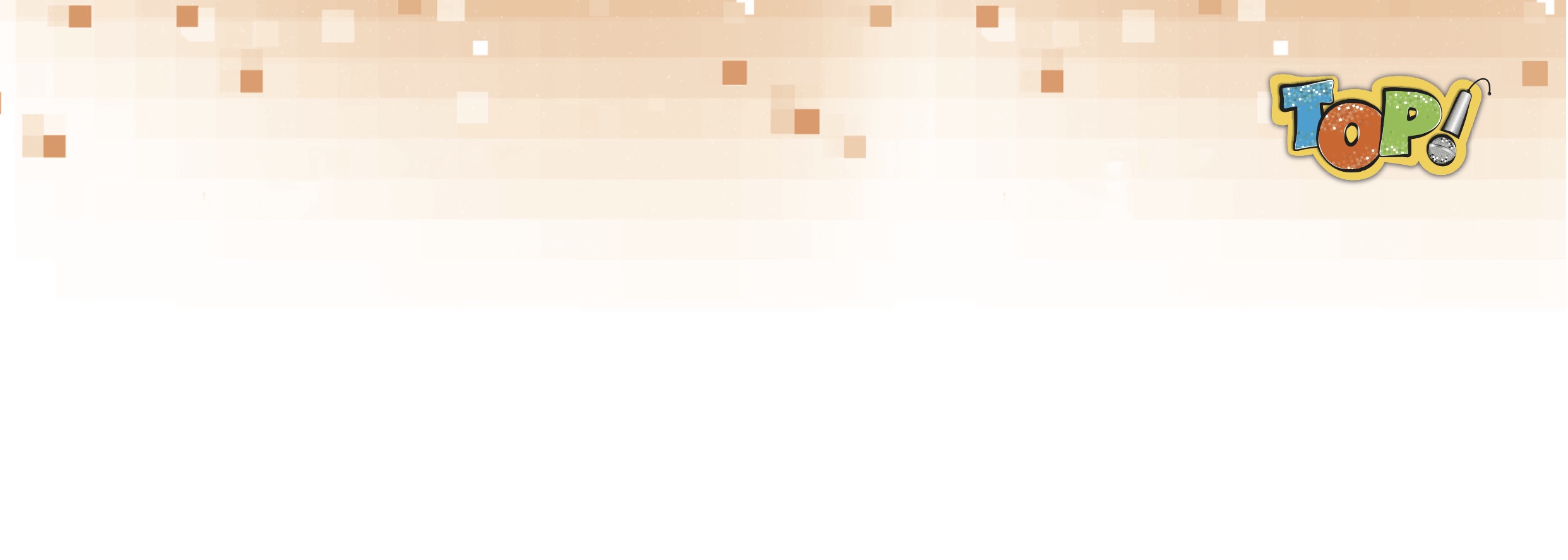 1. O magusto chegou, mas só é possível com castanhas! Vamos enfeitar a salacom as nossas castanhas divertidas? 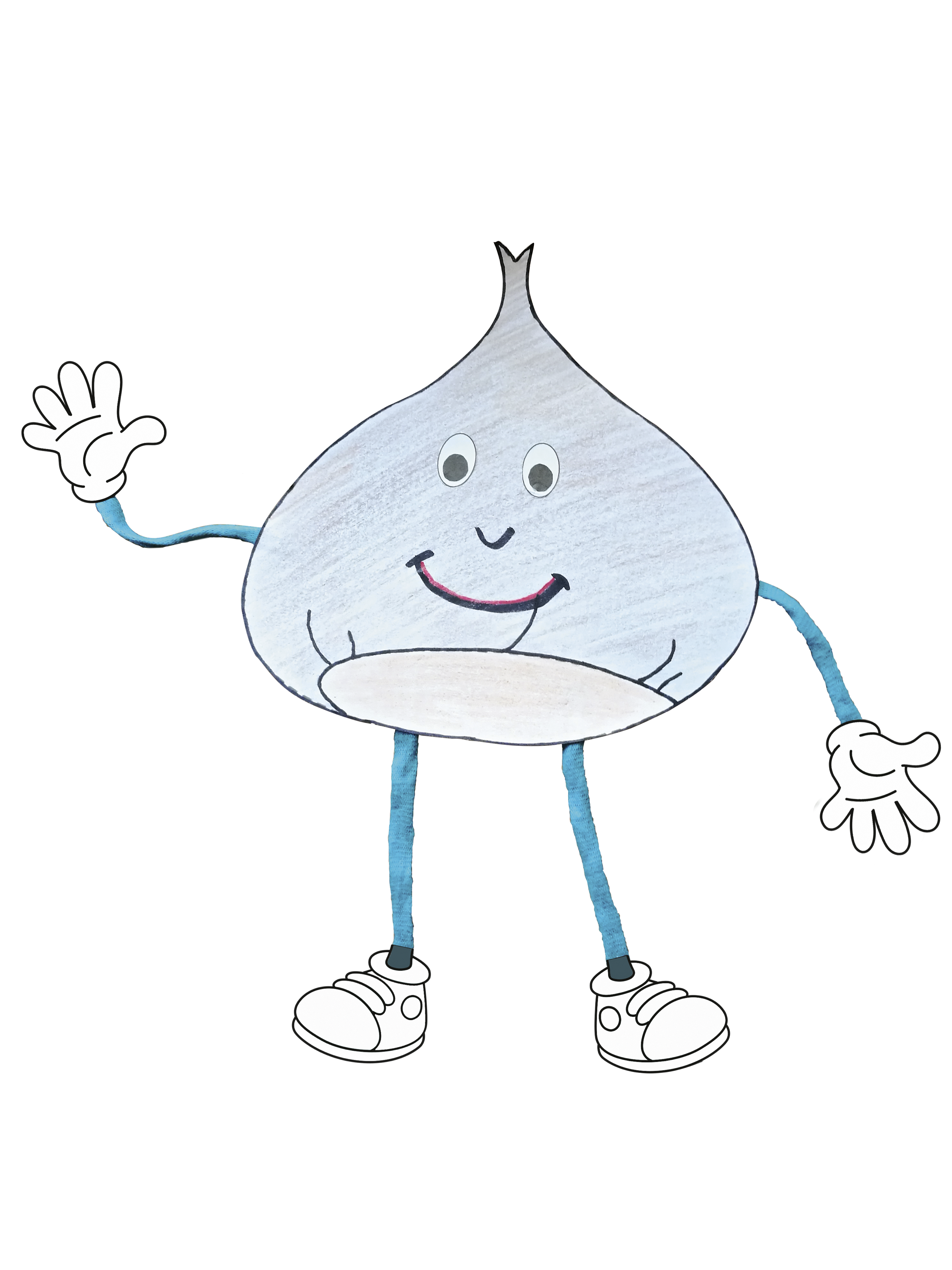 MATERIAIS: tesoura, cola, fios, marcador preto, material de pintura à escolha.COMO FAZER:1 – Cobrir o tracejado do molde com um marcador preto.2 – Recortar a castanha, os olhos, as mãos e os pés.3 – Pintar a castanha com dois tons de castanho diferentes.4 – Colar os olhos e desenhar a boca e o nariz com o marcador preto.5 – Colar dois fios para os braços e dois para as pernas.6 – Colar as mãos nos fios dos braços e os pés nos fios das pernas.7 – Afixar no painel da sala de aula.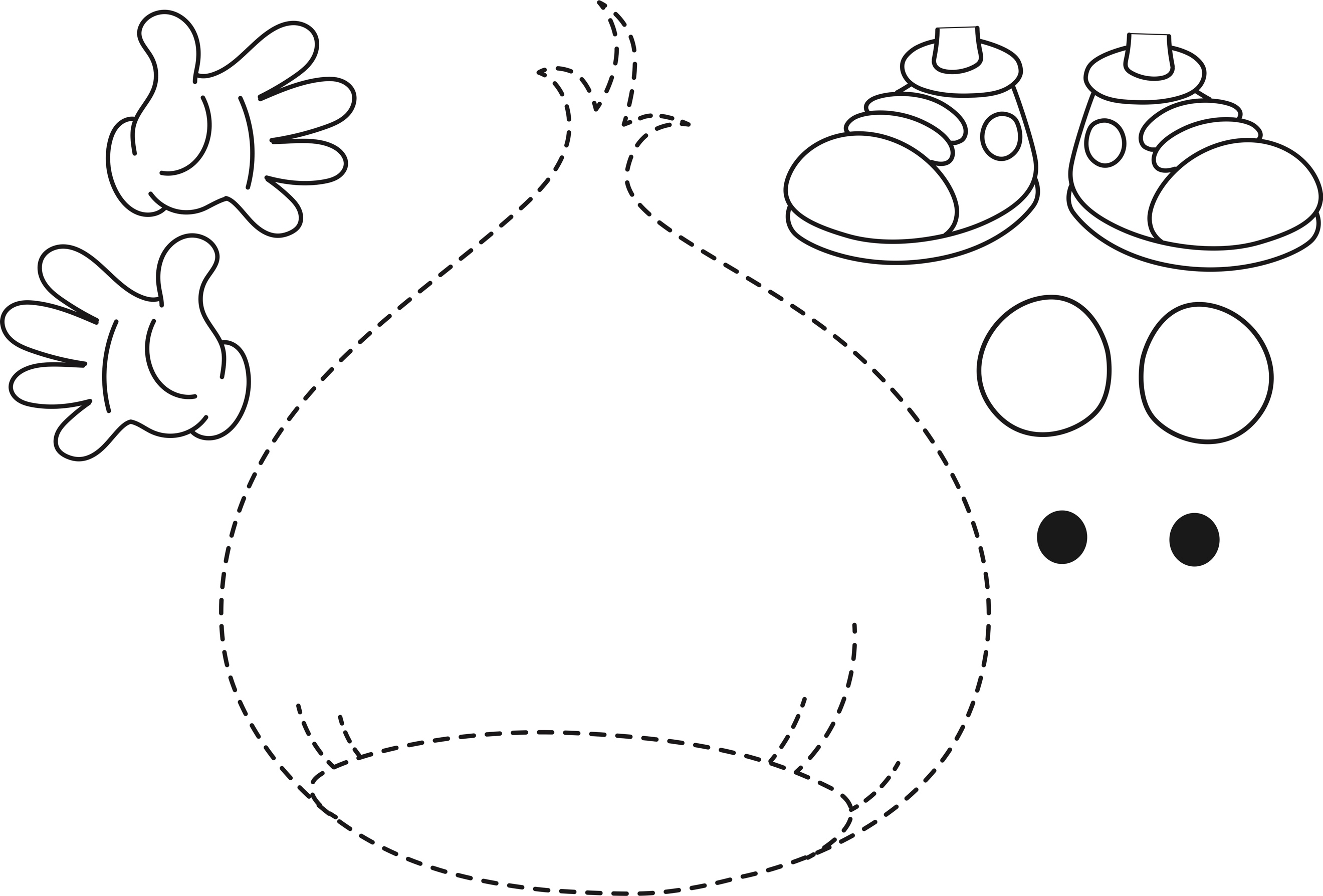 Nome Data - -1. Observa as duas sequências de imagens seguintes:1.1. No quadro abaixo, descobre, na horizontal, essas duas sequências e pinta-as.1.2. Com os elementos das sequências pintadas, constrói outra sequência diferente das duas que descobriste.Nome Data - -1. Descobre a última palavra de cada uma das seguintes frases e completa o acróstico.1 – Onze de novembro é o dia de São…2 – O fruto do castanheiro é a…3 – O contrário de tristeza é…4 – Para assar as castanhas, acende-se uma…5 – No magusto é costume comerem-se castanhas…6 – As castanhas assadas metem-se numa folha de papel enrolada em forma de…7 – O cavaleiro Martinho era um homem muito…MAGUSTO